Concours 2021 / Competition 2021 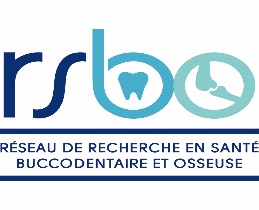 Étudiants au doctorat et stagiaires postdoctorauxPhD students and postdocsNom du candidat / Name of the candidate: Type de programme / Program :                 Ph.D.               Postdoc          Nom du superviseur / Name of the supervisor:        Titre du Projet / Title of the project:* Toute initiative impliquant un certain leadership du candidat, bénévolat ou activités d’application des connaissances / Any initiative involving leadership, volunteer work or activities of knowledge translation.Total Score (45 ou/or 50 maximum):SVP, écrivez dans la boite ci-dessous vos commentaires à l'attention du candidat (si possible, indiquez un point fort du dossier et un point faible):Envoyez à / Send to andree.lessard@mcgill.ca CV du CANDIDAT / CANDIDATE CV (30 points max)CatégoriesScoresBourses, prix, distinctions / Scholarships, awards, prizes.. / 5 pointsPublications (articles) / Publications (articles).. / 8 pointsPrésentations (orales, affiches) / Presentations (talks, posters)../ 5 pointsLettre de soutien / Support letter from supervisor.. / 8 pointsExpériences en recherche, enseignement, ou autres initiatives* / Research experience, teaching or other initiatives.. / 4 pointsScore total pour le CV / Total score for the CV.. / 30 pointsPROJET DE RECHERCHE / RESEARCH PROJECT (15 points max)CatégoriesScoresJustification du projet / Rationale of the project.. / 3 pointsClarté des objectifs (et hypothèses si applicable) / Clarity of the objectives (and hypothèses if applicable).. / 3 pointsValidité et pertinence de la méthodologie/Validity and relevance of the methodology.. / 3 pointsFaisabilité du projet / Feasibility of the project.. / 3 pointsImpact et originalité du projet/Impact and originality of the project../3 pointsScore total pour le projet de recherche / Total score for the research project.. / 15 pointsPOSTDOCS : PLAN DE CARRIÈRE / CAREER PLAN (5 points max)CatégoriesScoresPertinence du choix de laboratoire / Relevance of the postdoc lab.. / 2 pointsObjectifs de carrière/Career objectives.. / 3 pointsScore total pour le plan de carrière / Total score for the career plan.. / 5 pointsCommentaire : point fort / Comment: strengthCommentaire : point faible / Comment: weakness